Памятка-рекомендация для педагогов.Как эффективно взаимодействовать с детьми, страдающими синдромом дефицита внимания и гиперактивностью?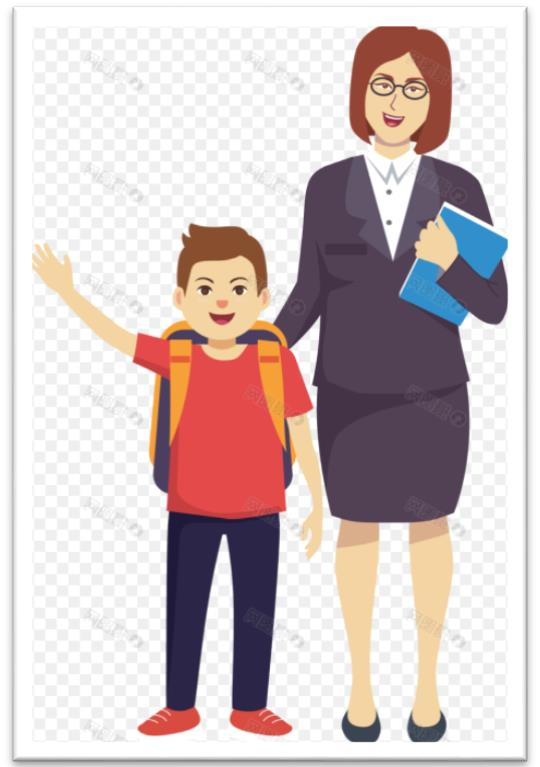 Гиперактивность у детей это не поведенческая проблема ребенка, не результат плохого воспитания, а медицинский и нейропсихологический диагноз.  Гиперподвижным детям следует уделять особое внимание с самого начала обучения, используя специальные психолого-педагогические методы коррекции. Эффективные методы работы с детьми, страдающие синдромом дефицита внимания и гиперактивностью:   Метод поощрения гиперактивного ученика за выполнение любого даже не значительного задания (можно использовать, например, марки или жетоны. Важно, чтобы при любом результате ученик получил награду).  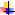  Создание ситуации, в которой гиперактивный ученик сможет показать свои знания. Актуальным также будет назначить такого ученика ответственным за знания в определенной области.  Добавление в урок несколько перерывов активного отдыха для выполнения физических упражнений.  При взаимодействии с гиперактивными обучающимися использовать элементы игры, соревнований.   Использование индивидуального подхода в учебном плане (давать только одно задание. Как только оно будет выполнено, можно приступать к другому заданию).  Избегание устных замечаний. Самым сильным стимулятором для формирования поведения и развития навыков обучения для детей, страдающих СДВГ, является  прикосновение.   Наличие гибкой системы знаковых вознаграждений, введение «Счастливый альбом» или «Радостный дневник», куда будут вноситься только положительные оценки, исключительно только плюсы, они не могут отниматься или заменяться на негативные отметки.  Применение методики блиц-опросов при проверке знаний. Оценивайте только хорошие результаты гиперактивных учеников. У детей с СДВГ хорошая реакции, поэтому они могут спокойно зарабатывать  положительные отметки  без риска быть незамеченными.    Проблемное обучение. Повышайте мотивацию учеников с СДВГ, используйте в процессе обучения элементы игры, соревнования. Больше давайте творческих, развивающих заданий и, наоборот, избегайте монотонной деятельности. От степени утомляемости рекомендуется частая смена заданий с небольшим числом вопросов. ПРАВИЛА УСПЕШНОГО ОБУЧЕНИЯ ГИПЕРАКТИВНЫХ ДЕТЕЙ В ШКОЛЕ: Уроки в школе должны быть разнообразные. Ни в коем случае нельзя допускать монотонности.Лучше всего, если урок будет менять темп нагрузки на протяжении всего времени.Направление избытка энергии такого ученика в необходимое русло (предложить ему раздать задания на тестовой работе, вымыть доску, принести мел, раздать тетрадки.)Гиперактивных детей лучше всего посадить за передние парты возле доски (обеспечить наличие возможности у ученика общаться с учителем)В процессе общения с гиперактивным учеником называйте его только по имени.При обсуждении поведения гиперактивного ребенка ни с детьми, ни с коллегами, не осуждайте егоС учеником, страдающим синдромом дефицита внимания, нельзя общаться авторитарно, назидательно, не старайтесь сломить его волю, учитель с таким учеником может только договариваться.При разговоре с гиперактивным учеником очень важен частый зрительный контакт, поэтому при индивидуальном общении с ним часто смотрите ему в глаза (но не пристально),Ищите в таких учениках сильные стороны Гиперактивные дети быстро утомляются, а усталость у особенности, ищите в таких учениках сильные стороны. них проявляется необычным образом в виде двигательнойЧаще контактируйте с родителями гиперактивного ученика, но не жалуйтесь на него, учитель должен оградите своего ученика от бессмысленных наказаний, рассказывайте его родителям об успехах их ребенка, хвалите его, обращайте внимание на его способности.Помните при планировании своего урока о характерной особенности умственной деятельности детей с синдромом СДВГ, а именно об их цикличной работе головного мозга, продуктивное время которого составляет 15-18 минут, далее следует отключение и накапливание потенциала для нового цикла. Соотносите объем учебного материала с объемом внимания ребенка.